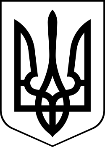 МЕНСЬКА МІСЬКА РАДА(п’ятнадцята сесія восьмого скликання)  РІШЕННЯ09 грудня 2021 року	м.Мена	№ 799Про затвердження Програми територіальної оборони на території населених пунктів Менської міської територіальної громади на 2022 - 2024 рокиРозглянувши Програму територіальної оборони на території населених пунктів Менської міської територіальної громади на 2022-2024 роки, керуючись ст.26 Закону України «Про місцеве самоврядування в Україні», Менська міська радаВИРІШИЛА: Затвердити «Програму територіальної оборони на території населених пунктів Менської міської територіальної громади на 2022 - 2024 роки» (далі - Програма) згідно додатку до даного рішення – додається.Вважати таким, що втратило чинність з 01 січня 2022 року рішення Менської міської ради від 23 грудня 2020 року № 50 «Про затвердження Програми територіальної оборони на території населених пунктів Менської міської територіальної громади на 2021-2023 роки» .Контроль за виконанням рішення покласти на заступника міського голови з питань діяльності виконавчих органів ради С.М. Гаєвого.Міський голова	Геннадій ПРИМАКОВ